Razorpay via Payment LinkOnce the Customer receives message via email or Text, they can click the Payment link and proceed with the payment.How the payment link works for the Customer, here is an example of the email message with Payment link: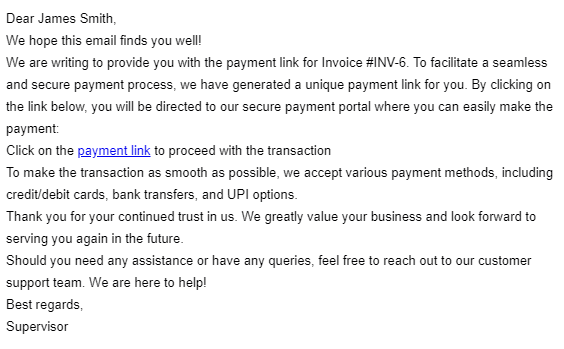 To proceed with the payment linkIn the message, click the payment link.The Razorpay payment gateway page appears.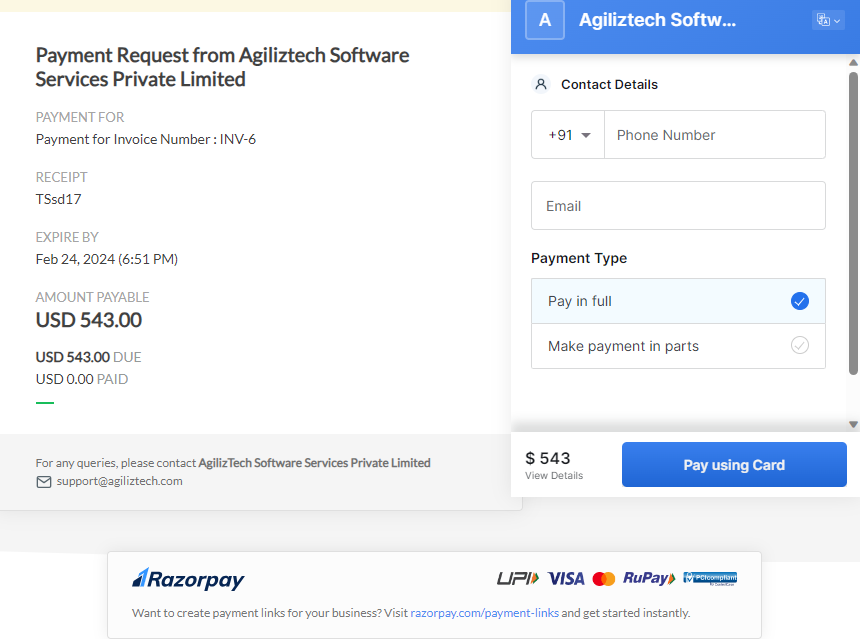 Do the following:In the Contact Details section, Type your phone number and Email address.For the Payment Type, choose Pay in full or Make payment in parts option.Click Pay using Card.The Pay Via Cards section appears.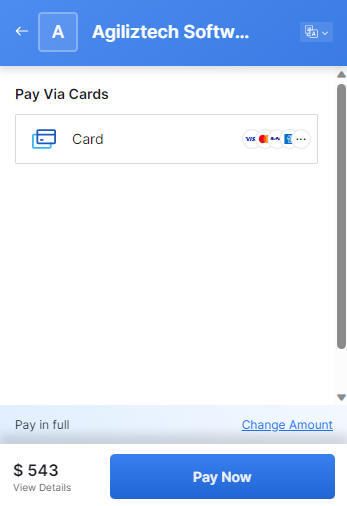 Click Card.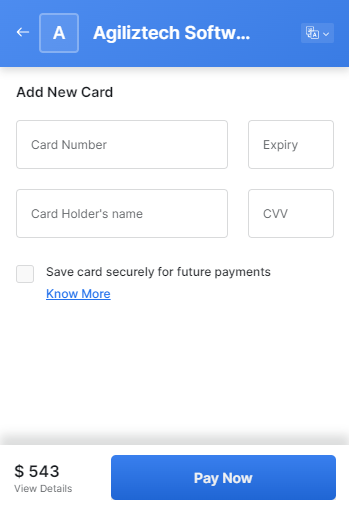 Under Add New Card, enter your card details, and then click Pay Now.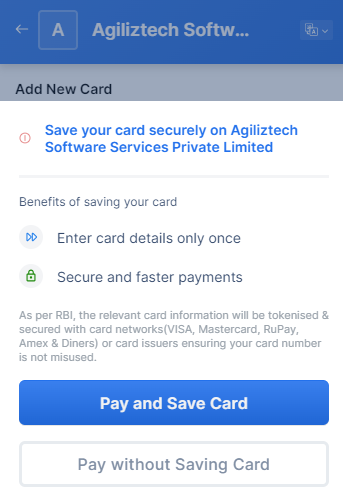 If you want to save card details for the future transaction, click Pay and Save Card or else click Pay without Saving Card.The ENTER OTP page appears.Enter the OTP and click Submit.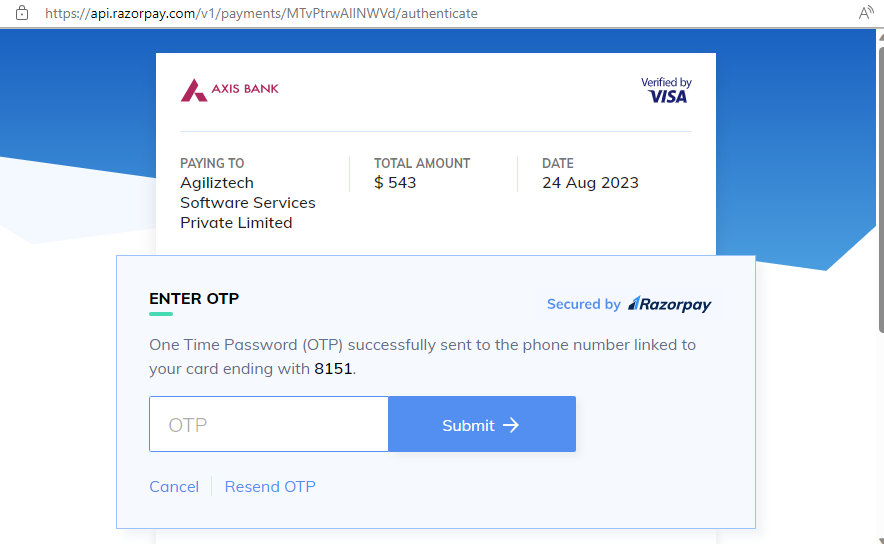 The Payment Completed page appears.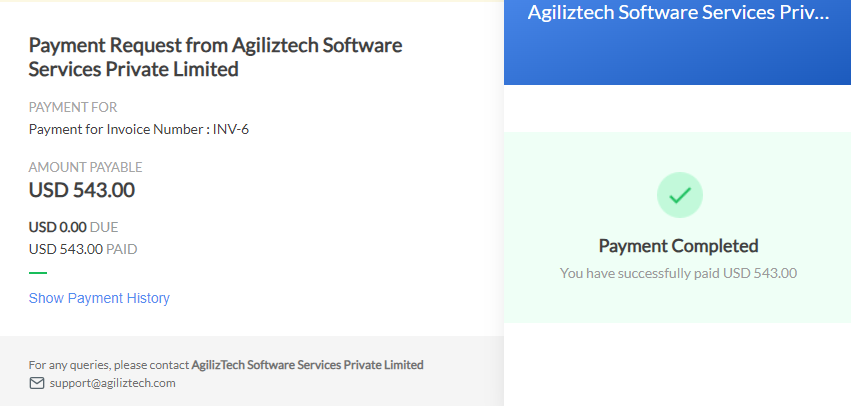 Check the Invoice for which the payment was requested, it should have the payment details updated.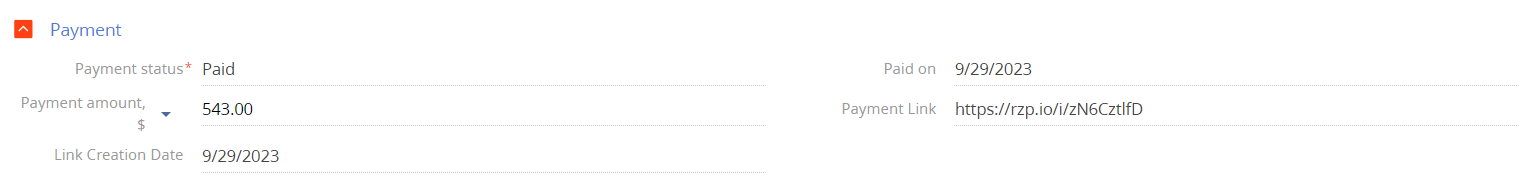 